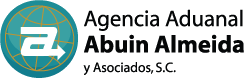 FECHANOMBREPERSONA QUE VISITAMOTIVO DE VISITAHORA DE INGRESOEQUIPO, MARCA Y SERIENÚM. DE CREDENCIALFIRMAHORA DE SALIDA